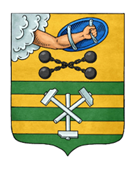 ПЕТРОЗАВОДСКИЙ ГОРОДСКОЙ СОВЕТ6 сессия 29 созываРЕШЕНИЕот 25 февраля 2022 г. № 29/6-86О передаче из муниципальной собственностиПетрозаводского городского округа имуществав государственную собственность Республики КарелияВ соответствии с частью 11 статьи 154 Федерального закона
 от 22.08.2004 № 122-ФЗ «О внесении изменений в законодательные акты Российской Федерации и признании утратившими силу некоторых законодательных актов Российской Федерации в связи с принятием федеральных законов «О внесении изменений и дополнений в Федеральный закон «Об общих принципах организации законодательных (представительных) и исполнительных органов государственной власти субъектов Российской Федерации» и «Об общих принципах организации местного самоуправления в Российской Федерации», Решением Петрозаводского городского Совета от 11.03.2010 № 26/38-759 
 «Об утверждении Положения о порядке управления и распоряжения имуществом, находящимся в муниципальной собственности Петрозаводского городского округа», учитывая обращение Министерства имущественных и земельных отношений Республики Карелия от 16.02.2022 
№ 1507/13.1-29/МИЗО–и, Петрозаводский городской Совет РЕШИЛ:1. Передать из муниципальной собственности Петрозаводского городского округа в государственную собственность Республики Карелия имущество согласно приложению. 2. Утвердить Перечень имущества, предлагаемого к передаче из муниципальной собственности Петрозаводского городского округа в государственную собственность Республики Карелия, согласно приложению. 3. Направить в Министерство имущественных и земельных отношений Республики Карелия Перечень имущества, предлагаемого к передаче из муниципальной собственности Петрозаводского городского округа в государственную собственность Республики Карелия.4. Поручить Администрации Петрозаводского городского округа осуществить передачу имущества из муниципальной собственности Петрозаводского городского округа в государственную собственность Республики Карелия в установленном законом порядке.ПредседательПетрозаводского городского Совета                                             Н.И. ДрейзисПриложениеУТВЕРЖДЕНРешением Петрозаводскогогородского Советаот 25 февраля 2022 г. № 29/6-86ПЕРЕЧЕНЬимущества, предлагаемого к передаче из муниципальной собственности Петрозаводского городского округа в государственную собственность Республики Карелия№Наименование имуществаАдресместонахождения имуществаИндивидуализирующие характеристики имущества1.Автомобильная дорога «Петрозаводск-Лососинное, км 3+028 - 4+023»Российская Федерация, Республика Карелия, Петрозаводский городской округ, г. ПетрозаводскПротяженность 995 м, кадастровый номер 10:01:0000000:168292.Автомобильная дорога шоссе ЛососинскоеРоссийская Федерация, Республика Карелия, г. Петрозаводск, ш. Лососинское, участок автомобильной дороги от здания № 43 по Лососинскому шоссе до здания № 34 по Лососинскому шоссеПротяженность 336 м, кадастровый номер 10:01:0000000:173833.Земельный участокРеспублика Карелия, г. Петрозаводск, земельный участок расположен в кадастровых кварталах10:20:0052001, 10:20:0052002, 10:01:0120123, 10:01:0120124, 10:01:0120105Площадь 18437 +/- 81 кв. м,кадастровый номер10:00:0000000:4224.Земельный участокРоссийская Федерация, Республика Карелия, г. ПетрозаводскПлощадь 3472 +/- 21 кв. м,кадастровый номер10:01:0000000:173175.Земельный участокРоссийская Федерация, Республика Карелия, г. ПетрозаводскПлощадь 4434 +/- 23 кв. м,кадастровый номер10:01:0000000:173186.Земельный участокРоссийская Федерация, Республика Карелия, г. Петрозаводск, в районе Лососинского шоссеПлощадь 668 +/- 17 кв. м,кадастровый номер10:01:0120124:39987.Земельный участокРоссийская Федерация, Республика Карелия, г Петрозаводск, в районе Лососинского шоссеПлощадь 1584 +/- 696 кв. м,кадастровый номер10:01:0120124:6945